LICENSING ACT 2003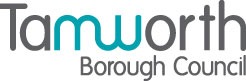 Premises Licence SummaryTamworth Co-operative Society LimitedPart One – Premises DetailsPart TwoDated this 01st August 2023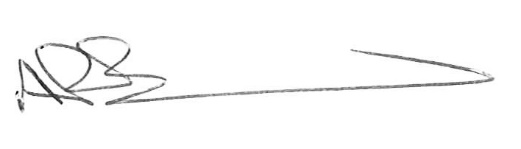 Andrew BarrattChief Executive Paul Holmes___________________________________Countersigned:Address to which all communication should be sent:Licensing, Public Protection, Assets & Environment, Borough Council, Marmion House, Tel 01827 709445 or Fax 01827 709434Postal address of premises, or if none, ordnance survey map reference or descriptionTamworth Co-operative Society Limited1-5 Church Street, Tamworth, Staffordshire, B79 7DH Postal address of premises, or if none, ordnance survey map reference or descriptionTamworth Co-operative Society Limited1-5 Church Street, Tamworth, Staffordshire, B79 7DH Post Code    B79 7DHTelephone number  01827 63711Telephone number  01827 63711Where the licence is time limited the datesNot applicable Licensable activities authorised by the licence Supply of Alcohol (Off Sales)The times the licence authorises the carrying out of licensable activitiesSupply of Alcohol (Off Sales)The times the licence authorises the carrying out of licensable activitiesSupply of Alcohol (Off Sales)The times the licence authorises the carrying out of licensable activitiesSupply of Alcohol (Off Sales)FromToSunday10:0022:30Monday08:0023:00Tuesday08:0023:00 Wednesday08:0023:00Thursday08:0023:00Friday08:0023:00Saturday08:0023:00 Non Standard Timings Good Friday 08:00 - 22:30Christmas Day 12:00 - 15:00 and 19:00 - 22:30Non Standard Timings Good Friday 08:00 - 22:30Christmas Day 12:00 - 15:00 and 19:00 - 22:30Non Standard Timings Good Friday 08:00 - 22:30Christmas Day 12:00 - 15:00 and 19:00 - 22:30Where the licence authorises supplies of alcohol whether these are on and/or off suppliesOff the PremisesThe opening hours of the premisesNo restrictionName, (registered) address of holder of premises licence  Tamworth Co-operative Society Limited5 Colehill, Tamworth, Staffordshire, B79 7HETelephone – 01827 63711Registered number of holder, for example company number, charity number (where applicable)IP02582RName of designated premises supervisor where the premises licence authorises the supply of alcoholJulie ClarkState whether access to the premises by children is restricted or prohibitedNot restricted or prohibited